Enfield Counselling Service	Phone: 020 8367 2333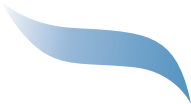 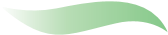 St Paul’s Centre			Email:   info@enfieldcounselling.co.uk102a Church StreetEnfield EN2 6AR			Visit us at:				www.enfieldcounselling.co.ukECS Training Application Form  ConfidentialSix week introduction to Psychodynamic CounsellingName:			...................................................................................................................Address:		...................................................................................................................					..................................................................................................................Telephone Daytime:	.............................................................................................Telephone Evening:	.............................................................................................Email:			.............................................................................................Occupation:		.............................................................................................Please complete the following questions:What is your reason for applying for this course?....................................................................................................................................................................................................................................................................................................................................................................................................................................................................................................................................................................................................................................................................................................................................................................What is your experience with working with people, including voluntary work?................................................................................................................................................................................................................................................................................................................................................................................................................................................................................................................................................................................................................................................................................................................................................................................................................................................................................................................................................................................................................................................................................................................................................................................................................................................................................................................................................................................................................................................................................................................................................................................................................................................................................................................................................................................................................................................................................................................................................................................................................................................................................................................................................................................................................................................................................................................................................................................................................................................................................................................................................................................................................................................................................................................................................................................................................................................................................................................................................................................................................................................................................3. What is your interest in counselling?Write about how your interest in counselling developed. You can include life experiences which may have influenced you. Please use a seperate sheet if necessary.....................................................................................................................................................................................................................................................................................................................................................................................................................................................................................................................................................................................................................................................................................................................................................................................................................................................................................................................................................................................................................................................................................................................................................................................................................................................................................................................................................................................................................................................................................................................................................................................................................................................................................................................................................................................................................................................................................................................................................................................................Return your form to Enfield Counselling Service (ECS) with the enrolment fee of £19.50.If paying by BACS payment, please quote as reference your name, the name of the course and make payment to:  Enfield Counselling Service, CAF Bank, Account No: 00009093, Sort Code: 40 52 40If paying by cheque, make the cheque payable to Enfield Counselling Service.